www.prounisev.uanl.mx/.../Niveles%20de%20prevención%20(2).ppt - Similareshttp://salud_bucal2004.pe.tripod.com/salud_bucal/id13.htmlhttp://es.wikipedia.org/wiki/Medicina_preventivaTarea 4 "ATENCION PRIMARIA EN SALUD"

1.- ¿Los niveles de prevención como formas de intervención son?
2.- ¿Que objetivo tiene el nivel primario?Prevención primaria: Oorientada a las personas sanas , sus objetivos particulares son la salud y la prevención de enfermedades: para lograr estos objetivos se dispone de la Educación para la Salud por medio de la promoción de la misma y la Protección especifica Promoción para la Salud La promoción para la salud incluye todas las acciones tendientes a conseguir el completo bienestar físico, metal y social.Alimentación adecuadaVivienda dignaEducación Empleo Recreación y descanso Condiciones ambientales saludablesLa educación para la salud  puede ser individual o colectiva, con sus ventajas y desventajas en cada una de ellasPara poder dar educación para la salud se deben de tomar en cuenta los siguientes aspectos: Lugar y hora de la reunión Tipo de auditorio.Lenguaje no técnico Presentación del ponente y  lenguaje claro Material  de apoyo Retroalimentación 3.- ¿En este nivel de atención médica se realiza consulta externa?Nivel terciario
4.- En este nivel de atención médica se realizan consultas especializadas?Nivel secundario de prevención 
5.- ¿Cuál de estas pertenece a la que realiza el nivel secundario?La atención medica que requiere de una consulta especializada. 
6.- ¿Qué objetivo tiene el nivel terciario? Corresponde a la rehabilitación, tanto física como mental y social.La terapia física, ocupacional  y la psicológica tratan de que las personas se adapten a su situación y puedan valerse por si mismos. COMENTARIOEs indiscutible que tanto dentro de nuestro núcleo familiar, como social tenemos reglas o hábitos necesarios para mantener o mejorar nuestra salud, en el caso de la familia se daría el primer nivel preventivo pues es donde te enseñan a que te tienes que lavar los dientes ciertas veces al día, bañarte, hacer algún tipo de deporte, son la principal fuente preventiva y una de las mas importantes, debido a que si dentro de ella no aprendes a cuidar tu salud entonces tampoco podrás hacerlo en cuidar de la salud de los demás, a nivel social que seria lo que las organizaciones establecidas para mantener la buena salud de la población mandan cumplir, ejemplo son las vacunas todos lo hemos hecho, se puede decir que es un método efectivo por que de esta manera se erradica una enfermedad o varias y se evita posibles casos. 

BIBLIOGRAFIA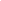 